Чистоговорки – это стихотворные упражнения, направленные на развитие органов артикуляционного аппарата и помогающие отработке произношения какого – то звука при регулярном их повторении.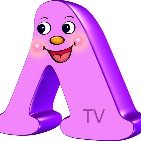 Произносить их целесообразно сначала медленно, чётко артикулируя каждый звук. Темп следует увеличивать, но не снижая качества произношения. Можно проговаривать чистоговорки сначала шёпотом, стараясь при этом активно работать губами и языком, а затем – громко, с такой же активностью органов артикуляции. Или можно произносить текст вначале со сжатыми зубами, активизируя работу губ, а потом повторить фразы с разжатыми зубами.Бо-бо-бо – большой забор. 	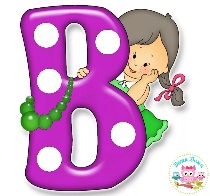 Бы-бы-бы – в лесу грибы.Ба-ба-ба – бежит кабанБа-ба-ба - у верблюда два горба.Аба-аба- аба - ускакала жаба.Бе-бе-бе - куплю шарик я себе.                 Бобы-бобы-бобы  - есть везде микробы.                 Бы-бы-бы - в лесу растут грибы.                 Об-об-об - в огороде растет боб.                 Би-би-би - в трудном деле подсоби.                 Бя-бя-бя - все зависит от тебя! Чистоговорки на звук [В]Ву-ву-ву – лови сову.Во-во-во – воет волк.Вы-вы-вы – бегут львы.Ва-ва-ва - разболелась голова.Ва-ва-ва - по ночам не спит сова.Ав-ав-ав - в книге десять глав.                                                  Ве-ве-ве - я стою на голове.                                                   Ев-ев-ев - папа строит хлев.                               Ви-ви-ви - книги ты не рви.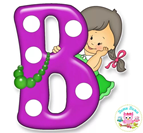                                                   Ив-ив-ив - на море прилив.                                                   Ов-ов-ов - к уроку будь всегда готов.                                                    Юв-юв-юв - птица чистит клюв.                                                    Вы-вы-вы -  очень хочется халвы.Чистоговорки на звук [Г]Га-га-га – у козы рога.Гу-гу-гу – по лугу бегу.Го-го-го – стоит вагон.Гу-гу-гу – Гале помогу.Гу-гу-гу – гуси на лугу.Гу-гу-гу - я гуляю на лугу.Гу-гу-гу - хорошо на берегу.Га-га-га – зеленые луга.Га-га-га – дайте Гале пирога.Ги-ги-ги – Машенька, беги.Ги-ги-ги - за шаром беги.Ги-ги-ги – мы ели пироги.Чистоговорки на звук [Д]Ду-ду-ду – домой пойду.Ды-ды-ды – попей воды.Да-да-да – пойду сюда.Да-да-да -  каша — лучшая еда!Ад-ад-ад - я учиться рад.Де-де-де - будь вежливым везде.Ед-ед-ед - жил-был дед.                                                  Ди-ди-ди - вперед всегда иди.                                                  Ид-ид-ид - из окна красивый вид.                                                 Од-од-од - лучший праздник — Новый год!                                                 Ду-ду-ду - из школы я домой иду.                                                  Ды-ды-ды - дай попить воды.                                                   Юд-юд-юд - где живет верблюд?                                                   Яд-яд-яд  - у мамы добрый взгляд.Чистоговорки на звук [Ж]Жу-жу-жу - Как-то еж пришел к ужу.Жи-жи-жи - Мне ужаток покажи.Жу-жу-жу - Я с ежами не дружу.Жу-жу-жу – спели песню мы ежу.Жа-жа-жа - Еж уходит от ужа.Жа-жа-жа – видели в лесу ежа.Жу-жу-жу - В зоопарк пришли к моржу.                                             Жа-жа-жа - Испугались мы моржа.                                        Же-же-же - Сидят птички на морже.                                         Же-же-же – приползли ужи к меже.                                        Жу-жу-жу - Ближе подошли к моржу.                                         Жи-жи-жи - Повернулись к нам моржи.                                        Жу-жу-жу - Рыбку бросили моржу.                                        Жи-жи-жи - Очень мирные моржи.                                        Жи-жи-жи - Не страшны совсем моржи.                                         Жи-жи-жи – нас услышали ужи. Чистоговорки на звук [З]За-за-за – на лугу стоит коза.Зу-зу-зу – мы увидели козу.Зе-зе-зе – травку дали мы козе.Зой-зой-зой – бежит козленок за козой. 	Аз-аз-аз - у нас проведен газ.Ез-ез-ез - всадник с коня слез.Зи-зи-зи - коляску повози.Из-из-из - посмотрите вниз.Оз-оз-оз - едет паровоз.Зу-зу-зу - я вижу стрекозу.Юз-юз-юз -  на реке открылся шлюз.Яз-яз-яз - конь в грязи увяз. Чистоговорки на звук [К]Ко-ко-ко – рот далеко.Ка-ка-ка – дай молока.Ку-ку-ку – лежи на боку.Ок-ок-ок – беги со всех ног.Ак-ак-ак - тянет груз ишак.Ка-ка-ка - нету у меня совка.                                            Ик-ик-ик - раздается крик.                                            Ки-ки-ки - возьми книгу в две руки.                                            Ко-ко-ко - буквы нам учить легко.                                            Ок-ок-ок - я хожу в кружок.                                            Ук-ук-ук - очень толстый сук.                                             Ек-ек-ек - я добрый человек.                                            Ке-ке-ке - иду я налегке.                                            Ык-ык-ык - стоит на поле бык.Чистоговорки на звук [Л]Ло-ло-ло – папа взял в сарай сверло.Ла-ла-ла – мама клещи принесла.Лу-лу-лу – бабушка дала пилу.Ли-ли-ли – папа строит корабли.Ле-ле-ле – он их строит на земле.Ла-ла-ла - по сосне течет смола.Ал-ал-ал - в рюкзаке лежит пенал.Ле-ле-ле - не сидите на столе.                                                          Ел-ел-ел - и всю кашу съел.                                                              Ел-ел-ел - у доски есть мел.                                                              Ол-ол-ол - мы забили гол.                                                              Лу-лу-лу - я танцую на балу.                                                              Ул-ул-ул - поломался стул.                                                              Ыл-ыл-ыл - суп давно остыл.                                                              Лю-лю-лю - маму с папой я люблю.                                                              Ля-ля-ля - перекопана земля.Чистоговорки на звук [М]Ма-ма-ма – я сама.Мо-мо-мо – лук помой.Мы-мы-мы – ждем зимы.Ом-ом-ом – строим дом.Ми-ми-ми – меня за руку возьми.Мо-мо-мо – мы идем в кино.Ма-ма-ма – все я делаю сама.Му-му-му – в руки букву я возьму.Чистоговорки на звук [Н]Но-но-но – у нас темно.На-на-на – стоит стена.Ны-ны-ны – идут слоны.Он-он-он – возьми бидон.На-на-на – на лугу растет сосна.Ни-ни-ни – осенью короче дни.Чистоговорки на звук [П]По-по-по – песню пой.Пы-пы-пы – вытри пыль.Пу-пу-пу – летит пух.Уп-уп-уп – готовлю суп.Па-па-па – на столе крупа.Пы-пы-пы - варю кашу из крупы.Пы-пы-пы – нет крупы.Оп-оп-оп – все в ладоши хлоп.Уп-уп-уп - варю вкусный суп.Уп-уп-уп – мы ели суп.Пи-пи-пи – пирожок купи.Чистоговорки на звук [Р]Ри-ри-ри – на орехи посмотри.Ро-ро-ро – у орехов есть ядро.Ра-ра-ра – за горой стоит гора.Ру-ру-ру – мышка спряталась в нору.Ра-ра-ра – высокая гора.Ра-ра-ра - во дворе гора.Ра-ра-ра - в лес идти пора.Ра-ра-ра - сад полить пора.Ра-ра-ра - пришла зимняя пора.Ра-ра-ра - вьюга с самого утра.                                                       Ра-ра-ра - суп варить пора.                                                           Ра-ра-ра - суп снимать пора.                                                          Ры-ры-ры – летят комары.                                                        Ры-ры-ры - прокачусь с горы.                                                             Ры-ры-ры - в камышах живут бобры.Ры-ры-ры - любит Варечка шары.Ру-ру-ру – начинаем мы игру.Ру-ру-ру - взяли дети по ведру.Ро-ро-ро – новое перо.Ар-ар-ар – летит комар.Ар-ар-ар - рядом синий шар.Ар-ар-ар - улетает синий шар.Ар-ар-ар - это красный шар.Ар-ар-ар - над кастрюлей пар.Ор-ор-ор – у Ромы топор.Ур-ур-ур – не гоняй кур.Ир-ир-ир – мы за мир.Арка-арка – у Ромы марка.Орка-орка – крутая горка.Урка-урка – кошка Мурка.Ирка-ирка – у Иры дырка.                                                                   Ря-ря-ря – синие моря.               Ре-ре-ре – санки на горе.              Рю-рю-рю – репу я варю.                Рю-рю-рю - на ромашку я смотрю.                Рю-рю-рю - тебе песенку дарю.                Ри-ри-ри – горят фонари.                Ри-ри-ри - на рябину посмотри.                Ри-ри-ри - там расселись снегири.                  Ри-ри-ри - ты на небо посмотри.                Ри-ри-ри - на мартышек посмотри.               Ри-ри-ри - на меня ты посмотри.                 Арь-арь-арь – у меня букварь.                    Орь-орь-орь – у Серёжи корь.